Board 	   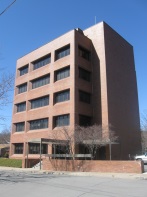 Meeting Agenda 						September 14, 2020PUBLIC MEETING/ZOOM MEETINGNeighborhood Walk –                                                              Tuthill/Church                   BOARD OF TRUSTEES MEETING		                          6:00 p.m.				Audit MeetingCall to OrderPledge of AllegianceRoll Call Approval of Minutes:	August 24, 2020Petitioners & Correspondence: Presentation of certificates to the cast of  Almost, MaineRolling VReligious uses in certain Zoning DistrictsEllenville Regional Hospital request to use Village locations for Narcan training and to provide free PPE to the community. Sewer Report:Police Report:PavilionManager’s Report:  Health InsuranceTreasurer’s Report:JPS Golf Course ReportAttorney’s Report: Building Report:	Short Term RentalsMonthly ReportResolutions:Motion to authorize Marla Kaplan to be placed on the list of workers for the Stoeckeler Memorial Park golf course.Motion to authorize the Village Manager to sign a one year maintenance agreement for Peak Power Systems in the amount of $629.75 to service the generator at Village Hall.Motion to authorize the Village Manager to sign a service agreement with Luzon Environmental Services in the amount of $1,795.00 to perform an oil tank test on a 6,000 gallon tank located at 2 Elting Court to maintain the Village’s pollution liability insurance.Motion to approve purchase of cameras for the Government Center in the amount of $14,983.00 from CMI Tech as discussed at the last Village Board meeting.Motion to authorize payment to Blauer Associates for invoice number 12 in the amount of $1,650.00 for administrative services on the Water Main and Hydrant Project upon recommendation of the Village Treasurer.Motion to authorize payment to Blauer Associates for invoice number 14 in the amount of $1,500.00 for administrative services on the Water Main and Hydrant Project upon recommendation of the Village Treasurer. Motion to authorize to purchase parts in the amount $1,946.54 from Schmidt’s Wholesale, Inc. to repair the leak on the ninth hole at Stoeckeler Memorial Park golf course upon recommendation of the Golf Course Superintendent. Board Report:Reminder:  Since the board meeting of September 28th is on a HOLIDAY – Next Board meeting will be on Wednesday, September 30, 2020